Рубцовский индустриальный институт (филиал) Федерального государственного бюджетного образовательного учреждения высшего образования "Алтайский государственный технический университет им. И.И. Ползунова"Педагогический анализрезультатов Федерального интернет-экзамена
в сфере профессионального образованияв рамках компетентностного подходаЧасть 1март – июль 2017ОглавлениеДля обновления содержания нажмите на слове здесь правой кнопкой мыши и выберите пункт меню "Обновить поле"ВведениеПроект «Федеральный интернет-экзамен в сфере профессионального образования» (ФЭПО) является одной из широко востребованных вузами и ссузами объективных процедур оценки качества подготовки студентов и учащихся. В условиях модернизации образования и внедрения в образовательный процесс федеральных государственных образовательных стандартов (ФГОС) в ФЭПО реализована технология независимой оценки результатов обучения студентов на основе компетентностного подхода.В рамках компетентностного подхода ФЭПО предложены новая уровневая модель педагогических измерительных материалов (ПИМ) и модель оценки результатов обучения студентов для проведения поэтапного анализа достижений обучающихся.Представленный в данной книге педагогический анализ по результатам ФЭПО в рамках компетентностного подхода отражает информацию о результатах тестирования студентов, обучающихся по направлениям подготовки, реализующим ФГОС.В первом разделе приведена модель оценки результатов обучения, используемая в рамках компетентностного подхода проекта ФЭПО.Второй раздел посвящен сравнительной оценке результатов обучения образовательной организации и вузов-участников.В третьем разделе приведен анализ результатов тестирования студентов по отдельным направлениям подготовки.Четвертый раздел содержит информацию о проектах Интернет-тестирования в сфере образования, реализуемых НИИ мониторинга качества образования.В приложении 1 представлена модель педагогических измерительных материалов. В приложении 2 приведена информация о соответствии наименований дисциплин, имеющих одинаковую обобщенную структуру содержания ПИМ, но различающихся наименованием для разных образовательных программ. В приложении 3 описаны формы представления результатов тестирования, используемые в данном отчете. ФЭПО: модель оценки результатов обученияВ рамках компетентностного подхода ФЭПО используется модель оценки результатов обучения, в основу которой положена методология В. П. Беспалько об уровнях усвоения знаний и постепенном восхождении обучающихся по образовательным траекториям (рисунок 1.1).
Рисунок 1.1 – Принципы восхождения по методологии В. П. Беспалько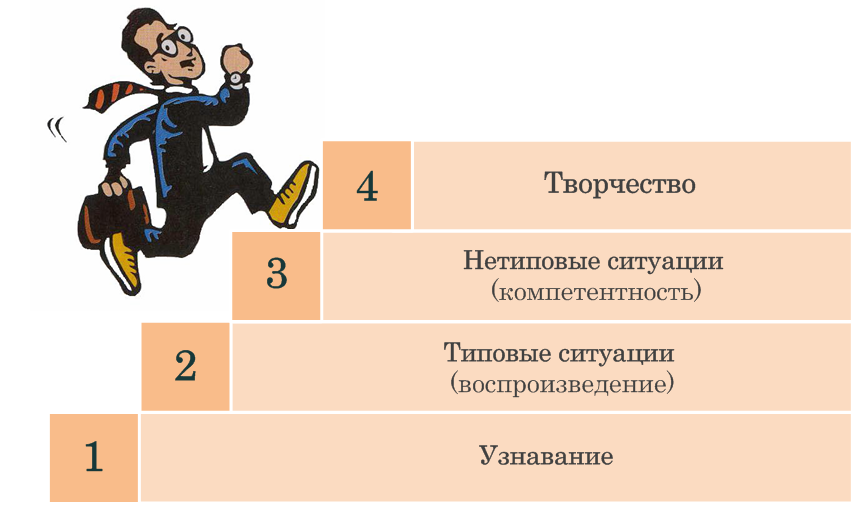 Выделены следующие уровни результатов обучения студентов.Первый уровень. Результаты обучения студентов свидетельствуют об усвоении ими некоторых элементарных знаний основных вопросов по дисциплине. Допущенные ошибки и неточности показывают, что студенты не овладели необходимой системой знаний по дисциплине.Второй уровень. Достигнутый уровень оценки результатов обучения показывает, что студенты обладают необходимой системой знаний и владеют некоторыми умениями по дисциплине. Студенты способны понимать и интерпретировать освоенную информацию, что является основой успешного формирования умений и навыков для решения практико-ориентированных задач.Третий уровень. Студенты продемонстрировали результаты на уровне осознанного владения учебным материалом и учебными умениями, навыками и способами деятельности по дисциплине. Студенты способны анализировать, проводить сравнение и обоснование выбора методов решения заданий в практико-ориентированных ситуациях.Четвертый уровень. Студенты способны использовать сведения из различных источников для успешного исследования и поиска решения в нестандартных практико-ориентированных ситуациях. Достигнутый уровень оценки результатов обучения студентов по дисциплине является основой для формирования общекультурных и профессиональных компетенций, соответствующих требованиям ФГОС.Для студента достигнутый уровень обученности определяется по результатам выполнения всего ПИМ в соответствии с алгоритмом, приведенным в таблице 1.1.Таблица 1.1 – Алгоритм определения достигнутого уровня обученности для студентаПоказатели и критерии оценки результатов обучения для студента и для выборки студентов направления подготовки на основе предложенной модели представлены в таблице 1.2.Таблица 1.2 – Показатели и критерии оценки результатов обученияРезультаты обучения студентов по вузу в целомВ разделе представлена информация о результатах тестирования студентов по двум показателям:доля студентов по проценту набранных баллов за выполнение ПИМ позволяет провести экспресс-оценку результатов тестирования;доля студентов на уровне обученности не ниже второго позволяет провести более глубокий анализ результатов обучения в соответствии с предложенной моделью.Результаты тестирования студентов вуза и вузов-участников в целом по показателю «Доля студентов по проценту набранных баллов за выполнение ПИМ» представлены на рисунке 2.1.
Рисунок 2.1 – Распределение результатов тестирования студентов вуза
с наложением на общий результат вузов-участников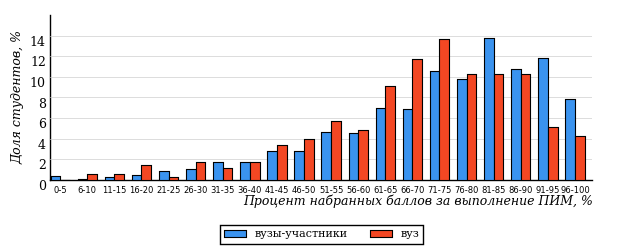 Распределение результатов тестирования студентов вуза и вузов-участников в целом по показателю «Доля студентов на уровне обученности не ниже второго» в соответствии с моделью оценки результатов обучения представлено на рисунке 2.2.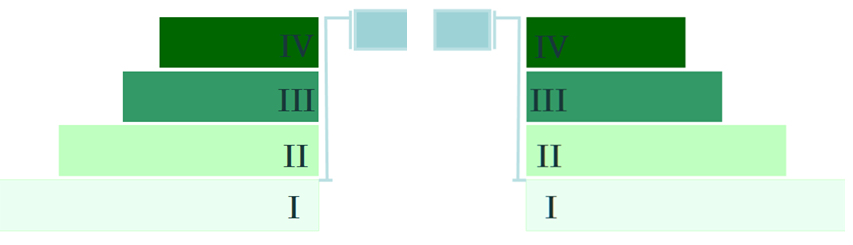 Рисунок 2.2 – Диаграмма распределения результатов тестирования студентов
по уровням обученностиКак видно из рисунка 2.2, доля студентов вуза на уровне обученности не ниже второго составляет 89% (по вузу в целом), а доля студентов вузов-участников на уровне обученности не ниже второго – 90% (для всей совокупности вузов-участников в целом).На диаграмме (рисунок 2.3) отмечено положение вуза на фоне вузов-участников по показателю «Доля студентов на уровне обученности не ниже второго» (в рамках ФЭПО-25).
Рисунок 2.3 – Диаграмма ранжирования вузов-участников
по показателю «Доля студентов на уровне обученности не ниже второго»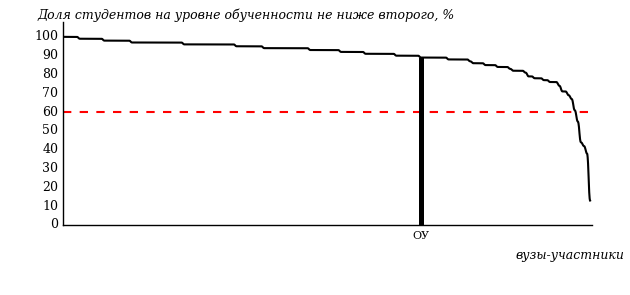 На рисунке 2.3 красной линией показан критерий оценки результатов обучения «60% студентов на уровне обученности не ниже второго». Темным столбиком отмечен результат по этому показателю студентов вуза.На диаграмме (рисунок 2.4) представлено распределение студентов по уровням обученности в соответствии с процентом набранных баллов по результатам выполнения ПИМ.
Рисунок 2.4 – Распределение результатов тестирования студентов вуза
по уровням обученности в соответствии с процентом набранных баллов
за выполнение ПИМ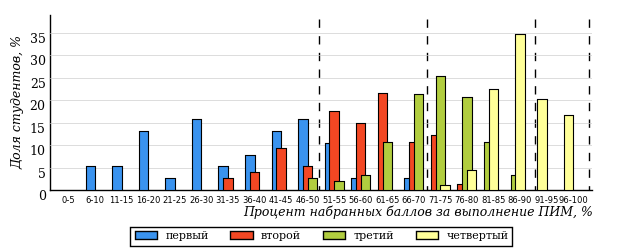 
Рисунок 2.5 – Распределение результатов тестирования студентов вузов-участников
по уровням обученности в соответствии с процентом набранных баллов
за выполнение ПИМ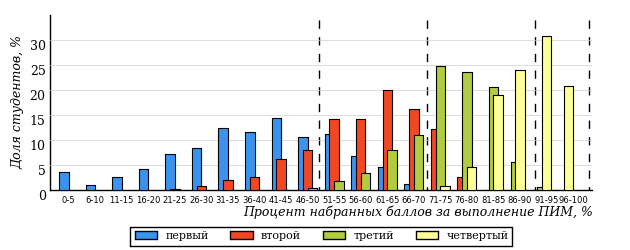 Диаграммы (рисунки 2.4 и 2.5) позволяют провести экспресс-оценку результатов тестирования студентов вуза: сопоставить набранные баллы за выполнение ПИМ с уровнем обученности, а также провести сравнение результатов тестирования студентов вуза с результатами по аналогичным показателям вузов-участников.На оси абсцисс показан процент набранных баллов за выполнение ПИМ и выделена интервальная шкала по данному показателю: [0%; 50%),
[50%; 70%), [70%; 90%), [90%; 100%]. Столбцы различного цвета указывают на долю студентов, находящихся соответственно на первом, втором, третьем и четвертом уровнях обученности.ПРИМЕЧАНИЕ:Предложенная шкала носит рекомендательный характер и может быть использована как дополнение к построению общего рейтинга результатов тестирования.Результаты обучения студентов вуза и вузов-участников по дисциплинам циклов ГСЭ, МЕН, ПД ВО на основе предложенной модели оценки представлены в таблице 2.1.Для выборки студентов вуза, обучающихся по отдельным направлениям подготовки, по каждой дисциплине указан процент студентов на уровне обученности не ниже второго.Для столбца «Дисциплина» таблицы 2.1 в приложении 2 отчета представлена информация о соответствии наименований дисциплин, имеющих одинаковую обобщенную структуру содержания ПИМ, но различающихся наименованием для разных образовательных программ.Таблица 2.1 – Результаты обучения студентов вуза по дисциплинам (ФЭПО-25)ПРИМЕЧАНИЯ:1.	В таблице красным цветом выделена доля студентов на уровне обученности
не ниже второго, составляющая меньше 60%.2.	Знаком «*» отмечены результаты для выборки студентов менее 10 человек.3.	В таблице приведено наименование дисциплины, принятое в качестве основного (см. Приложение 2).Результаты обучения студентов вуза и вузов-участников по направлениям подготовкиНаправление подготовки 08.03.01 «Строительство»Результаты тестирования студентов вуза и вузов-участников направления подготовки «Строительство» по показателю «Доля студентов по проценту набранных баллов за выполнение ПИМ» представлены на рисунке 3.1.
Рисунок 3.1 – Распределение результатов тестирования студентов вуза
с наложением на общий результат вузов-участников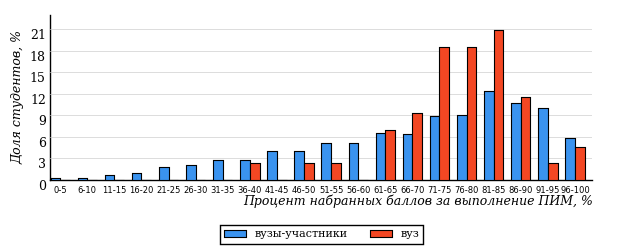 Распределение результатов тестирования студентов вуза и вузов-участников по показателю «Доля студентов на уровне обученности не ниже второго» в соответствии с моделью оценки результатов обучения представлено на рисунке 3.2.Рисунок 3.2 – Диаграмма распределения результатов тестирования студентовКак видно из рисунка 3.2, доля студентов вуза направления подготовки «Строительство» на уровне обученности не ниже второго, составляет 95%, а доля студентов данного направления подготовки вузов-участников – 84%.На диаграмме (рисунок 3.3) темным столбиком отмечен результат по показателю «Доля студентов на уровне обученности не ниже второго» для направления подготовки «Строительство» вуза на фоне вузов-участников, реализующих данное направление подготовки (в рамках ФЭПО-25).
Рисунок 3.3 – Диаграмма ранжирования вузов-участников
по показателю «Доля студентов на уровне обученности не ниже второго»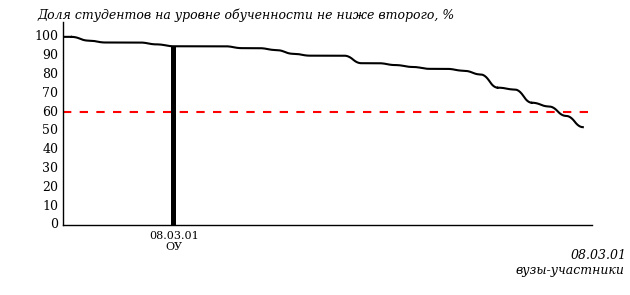 ПРИМЕЧАНИЕ:Фон вузов-участников не приводится, если их количество по данному направлению подготовки не превышает 5.На рисунке 3.3 красной линией показан критерий оценки результатов обучения «60% студентов на уровне обученности не ниже второго».На диаграмме (рисунок 3.4) представлено распределение студентов вуза направления подготовки «Строительство» по уровням обученности в соответствии с процентом набранных баллов по результатам выполнения ПИМ.
Рисунок 3.4 – Распределение результатов тестирования студентов вуза
по уровням обученности в соответствии
с процентом набранных баллов за выполнение ПИМ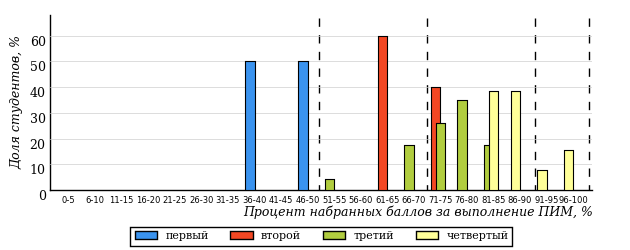 
Рисунок 3.5 – Распределение результатов тестирования студентов вузов-участников
по уровням обученности в соответствии
с процентом набранных баллов за выполнение ПИМ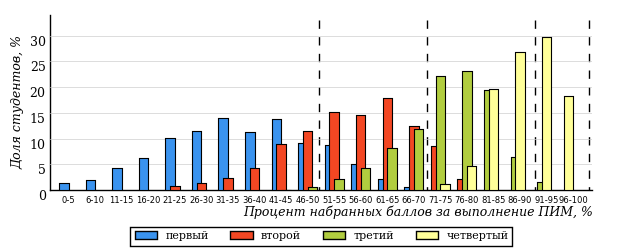 Диаграммы (рисунки 3.4 и 3.5) позволяют провести экспресс-оценку результатов тестирования студентов направления подготовки вуза: сопоставить набранные баллы за выполнение ПИМ с уровнем обученности, а также провести сравнение результатов тестирования студентов вуза по направлению подготовки «Строительство» с результатами по данным показателям этого же направления подготовки вузов-участников.На оси абсцисс показан процент набранных баллов за выполнение ПИМ и выделена интервальная шкала по данному показателю: [0%; 50%),
[50%; 70%), [70%; 90%), [90%; 100%]. Столбцы различного цвета указывают на долю студентов, находящихся соответственно на первом, втором, третьем и четвертом уровнях обученности.ПРИМЕЧАНИЕ:Предложенная шкала носит рекомендательный характер и может быть использована как дополнение к построению общего рейтинга результатов тестирования.В таблице 3.1 представлена развернутая информация о доле студентов, находящихся на различных уровнях обученности по дисциплинам циклов ФГОС, по направлению подготовки «Строительство» вуза и вузов-участников.Таблица 3.1 – Результаты обучения студентов вуза и вузов-участниковНаправление подготовки 09.03.01 «Информатика и вычислительная техника»Результаты тестирования студентов вуза и вузов-участников направления подготовки «Информатика и вычислительная техника» по показателю «Доля студентов по проценту набранных баллов за выполнение ПИМ» представлены на рисунке 3.6.
Рисунок 3.6 – Распределение результатов тестирования студентов вуза
с наложением на общий результат вузов-участников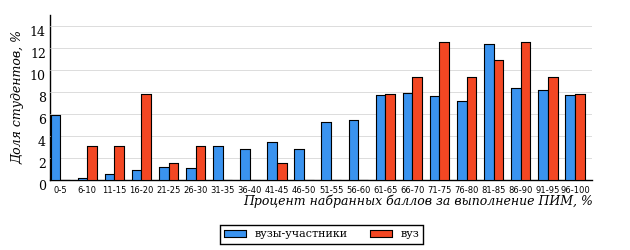 Распределение результатов тестирования студентов вуза и вузов-участников по показателю «Доля студентов на уровне обученности не ниже второго» в соответствии с моделью оценки результатов обучения представлено на рисунке 3.7.Рисунок 3.7 – Диаграмма распределения результатов тестирования студентовКак видно из рисунка 3.7, доля студентов вуза направления подготовки «Информатика и вычислительная техника» на уровне обученности не ниже второго, составляет 81%, а доля студентов данного направления подготовки вузов-участников – 79%.На диаграмме (рисунок 3.8) темным столбиком отмечен результат по показателю «Доля студентов на уровне обученности не ниже второго» для направления подготовки «Информатика и вычислительная техника» вуза на фоне вузов-участников, реализующих данное направление подготовки (в рамках ФЭПО-25).
Рисунок 3.8 – Диаграмма ранжирования вузов-участников
по показателю «Доля студентов на уровне обученности не ниже второго»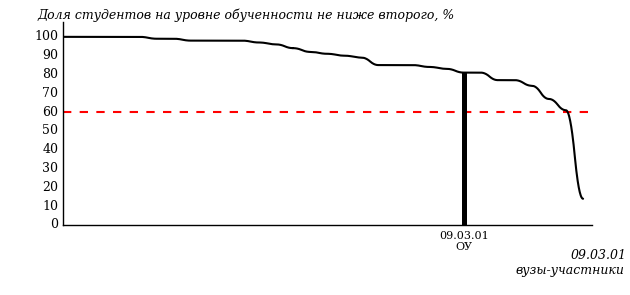 ПРИМЕЧАНИЕ:Фон вузов-участников не приводится, если их количество по данному направлению подготовки не превышает 5.На рисунке 3.8 красной линией показан критерий оценки результатов обучения «60% студентов на уровне обученности не ниже второго».На диаграмме (рисунок 3.9) представлено распределение студентов вуза направления подготовки «Информатика и вычислительная техника» по уровням обученности в соответствии с процентом набранных баллов по результатам выполнения ПИМ.
Рисунок 3.9 – Распределение результатов тестирования студентов вуза
по уровням обученности в соответствии
с процентом набранных баллов за выполнение ПИМ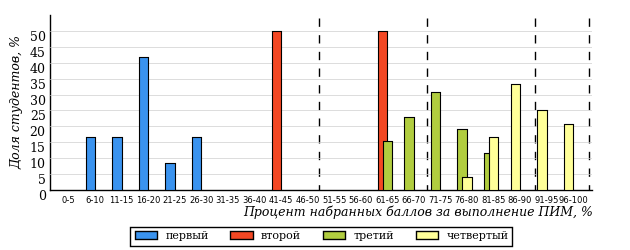 
Рисунок 3.10 – Распределение результатов тестирования студентов вузов-участников
по уровням обученности в соответствии
с процентом набранных баллов за выполнение ПИМ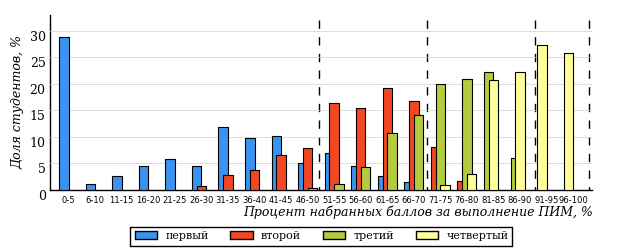 Диаграммы (рисунки 3.9 и 3.10) позволяют провести экспресс-оценку результатов тестирования студентов направления подготовки вуза: сопоставить набранные баллы за выполнение ПИМ с уровнем обученности, а также провести сравнение результатов тестирования студентов вуза по направлению подготовки «Информатика и вычислительная техника» с результатами по данным показателям этого же направления подготовки вузов-участников.На оси абсцисс показан процент набранных баллов за выполнение ПИМ и выделена интервальная шкала по данному показателю: [0%; 50%),
[50%; 70%), [70%; 90%), [90%; 100%]. Столбцы различного цвета указывают на долю студентов, находящихся соответственно на первом, втором, третьем и четвертом уровнях обученности.ПРИМЕЧАНИЕ:Предложенная шкала носит рекомендательный характер и может быть использована как дополнение к построению общего рейтинга результатов тестирования.В таблице 3.2 представлена развернутая информация о доле студентов, находящихся на различных уровнях обученности по дисциплинам циклов ФГОС, по направлению подготовки «Информатика и вычислительная техника» вуза и вузов-участников.Для столбца «Дисциплина» таблицы 3.1 в приложении 1 отчета представлена информация о соответствии наименований дисциплин, имеющих одинаковую обобщенную структуру содержания ПИМ, но различающихся наименованием.Таблица 3.2 – Результаты обучения студентов вуза и вузов-участниковНаправление подготовки 13.03.02 «Электроэнергетика и электротехника»Результаты тестирования студентов вуза и вузов-участников направления подготовки «Электроэнергетика и электротехника» по показателю «Доля студентов по проценту набранных баллов за выполнение ПИМ» представлены на рисунке 3.11.
Рисунок 3.11 – Распределение результатов тестирования студентов вуза
с наложением на общий результат вузов-участников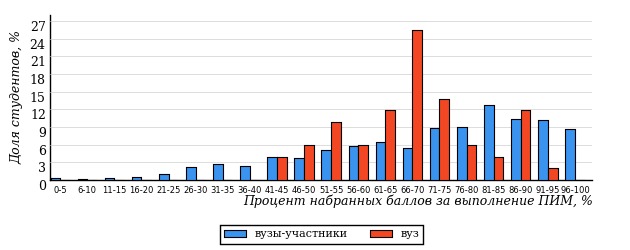 Распределение результатов тестирования студентов вуза и вузов-участников по показателю «Доля студентов на уровне обученности не ниже второго» в соответствии с моделью оценки результатов обучения представлено на рисунке 3.12.Рисунок 3.12 – Диаграмма распределения результатов тестирования студентовКак видно из рисунка 3.12, доля студентов вуза направления подготовки «Электроэнергетика и электротехника» на уровне обученности не ниже второго, составляет 92%, а доля студентов данного направления подготовки вузов-участников – 84%.На диаграмме (рисунок 3.13) темным столбиком отмечен результат по показателю «Доля студентов на уровне обученности не ниже второго» для направления подготовки «Электроэнергетика и электротехника» вуза на фоне вузов-участников, реализующих данное направление подготовки (в рамках ФЭПО-25).
Рисунок 3.13 – Диаграмма ранжирования вузов-участников
по показателю «Доля студентов на уровне обученности не ниже второго»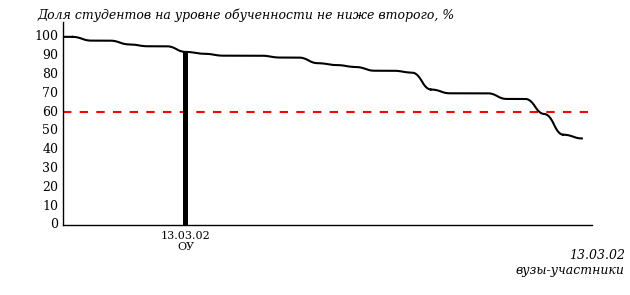 ПРИМЕЧАНИЕ:Фон вузов-участников не приводится, если их количество по данному направлению подготовки не превышает 5.На рисунке 3.13 красной линией показан критерий оценки результатов обучения «60% студентов на уровне обученности не ниже второго».На диаграмме (рисунок 3.14) представлено распределение студентов вуза направления подготовки «Электроэнергетика и электротехника» по уровням обученности в соответствии с процентом набранных баллов по результатам выполнения ПИМ.
Рисунок 3.14 – Распределение результатов тестирования студентов вуза
по уровням обученности в соответствии
с процентом набранных баллов за выполнение ПИМ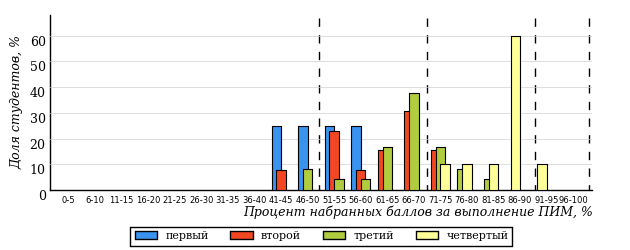 
Рисунок 3.15 – Распределение результатов тестирования студентов вузов-участников
по уровням обученности в соответствии
с процентом набранных баллов за выполнение ПИМ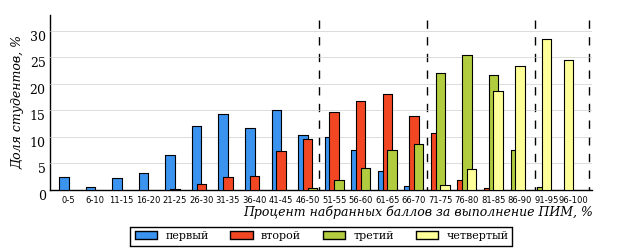 Диаграммы (рисунки 3.14 и 3.15) позволяют провести экспресс-оценку результатов тестирования студентов направления подготовки вуза: сопоставить набранные баллы за выполнение ПИМ с уровнем обученности, а также провести сравнение результатов тестирования студентов вуза по направлению подготовки «Электроэнергетика и электротехника» с результатами по данным показателям этого же направления подготовки вузов-участников.На оси абсцисс показан процент набранных баллов за выполнение ПИМ и выделена интервальная шкала по данному показателю: [0%; 50%),
[50%; 70%), [70%; 90%), [90%; 100%]. Столбцы различного цвета указывают на долю студентов, находящихся соответственно на первом, втором, третьем и четвертом уровнях обученности.ПРИМЕЧАНИЕ:Предложенная шкала носит рекомендательный характер и может быть использована как дополнение к построению общего рейтинга результатов тестирования.В таблице 3.3 представлена развернутая информация о доле студентов, находящихся на различных уровнях обученности по дисциплинам циклов ФГОС, по направлению подготовки «Электроэнергетика и электротехника» вуза и вузов-участников.Таблица 3.3 – Результаты обучения студентов вуза и вузов-участниковНаправление подготовки 15.03.05 «Конструкторско-технологическое обеспечение машиностроительных производств»Результаты тестирования студентов вуза и вузов-участников направления подготовки «Конструкторско-технологическое обеспечение машиностроительных производств» по показателю «Доля студентов по проценту набранных баллов за выполнение ПИМ» представлены на рисунке 3.16.
Рисунок 3.16 – Распределение результатов тестирования студентов вуза
с наложением на общий результат вузов-участников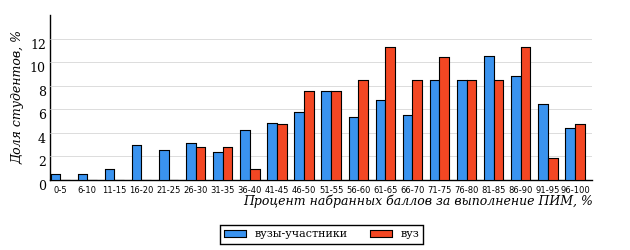 Распределение результатов тестирования студентов вуза и вузов-участников по показателю «Доля студентов на уровне обученности не ниже второго» в соответствии с моделью оценки результатов обучения представлено на рисунке 3.17.Рисунок 3.17 – Диаграмма распределения результатов тестирования студентовКак видно из рисунка 3.17, доля студентов вуза направления подготовки «Конструкторско-технологическое обеспечение машиностроительных производств» на уровне обученности не ниже второго, составляет 88%, а доля студентов данного направления подготовки вузов-участников – 79%.На диаграмме (рисунок 3.18) темным столбиком отмечен результат по показателю «Доля студентов на уровне обученности не ниже второго» для направления подготовки «Конструкторско-технологическое обеспечение машиностроительных производств» вуза на фоне вузов-участников, реализующих данное направление подготовки (в рамках ФЭПО-25).
Рисунок 3.18 – Диаграмма ранжирования вузов-участников
по показателю «Доля студентов на уровне обученности не ниже второго»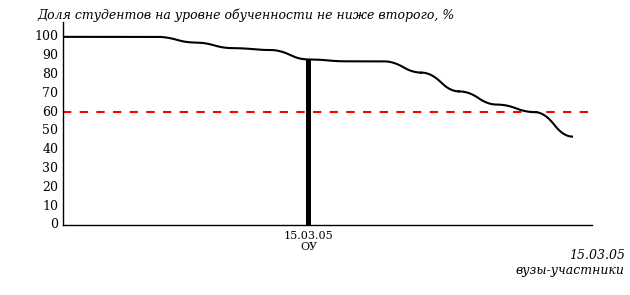 ПРИМЕЧАНИЕ:Фон вузов-участников не приводится, если их количество по данному направлению подготовки не превышает 5.На рисунке 3.18 красной линией показан критерий оценки результатов обучения «60% студентов на уровне обученности не ниже второго».На диаграмме (рисунок 3.19) представлено распределение студентов вуза направления подготовки «Конструкторско-технологическое обеспечение машиностроительных производств» по уровням обученности в соответствии с процентом набранных баллов по результатам выполнения ПИМ.
Рисунок 3.19 – Распределение результатов тестирования студентов вуза
по уровням обученности в соответствии
с процентом набранных баллов за выполнение ПИМ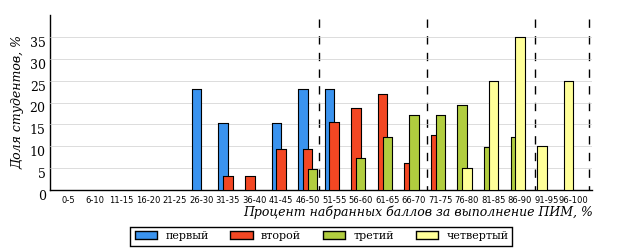 
Рисунок 3.20 – Распределение результатов тестирования студентов вузов-участников
по уровням обученности в соответствии
с процентом набранных баллов за выполнение ПИМ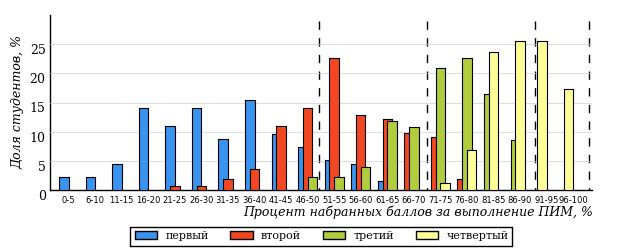 Диаграммы (рисунки 3.19 и 3.20) позволяют провести экспресс-оценку результатов тестирования студентов направления подготовки вуза: сопоставить набранные баллы за выполнение ПИМ с уровнем обученности, а также провести сравнение результатов тестирования студентов вуза по направлению подготовки «Конструкторско-технологическое обеспечение машиностроительных производств» с результатами по данным показателям этого же направления подготовки вузов-участников.На оси абсцисс показан процент набранных баллов за выполнение ПИМ и выделена интервальная шкала по данному показателю: [0%; 50%),
[50%; 70%), [70%; 90%), [90%; 100%]. Столбцы различного цвета указывают на долю студентов, находящихся соответственно на первом, втором, третьем и четвертом уровнях обученности.ПРИМЕЧАНИЕ:Предложенная шкала носит рекомендательный характер и может быть использована как дополнение к построению общего рейтинга результатов тестирования.В таблице 3.4 представлена развернутая информация о доле студентов, находящихся на различных уровнях обученности по дисциплинам циклов ФГОС, по направлению подготовки «Конструкторско-технологическое обеспечение машиностроительных производств» вуза и вузов-участников.Для столбца «Дисциплина» таблицы 3.1 в приложении 1 отчета представлена информация о соответствии наименований дисциплин, имеющих одинаковую обобщенную структуру содержания ПИМ, но различающихся наименованием.Таблица 3.4 – Результаты обучения студентов вуза и вузов-участниковНаправление подготовки 23.03.03 «Эксплуатация транспортно-технологических машин и комплексов»Результаты тестирования студентов вуза и вузов-участников направления подготовки «Эксплуатация транспортно-технологических машин и комплексов» по показателю «Доля студентов по проценту набранных баллов за выполнение ПИМ» представлены на рисунке 3.21.
Рисунок 3.21 – Распределение результатов тестирования студентов вуза
с наложением на общий результат вузов-участников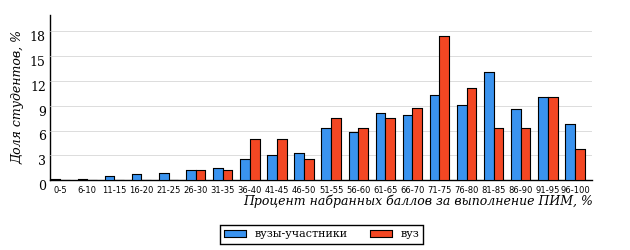 Распределение результатов тестирования студентов вуза и вузов-участников по показателю «Доля студентов на уровне обученности не ниже второго» в соответствии с моделью оценки результатов обучения представлено на рисунке 3.22.Рисунок 3.22 – Диаграмма распределения результатов тестирования студентовКак видно из рисунка 3.22, доля студентов вуза направления подготовки «Эксплуатация транспортно-технологических машин и комплексов» на уровне обученности не ниже второго, составляет 92%, а доля студентов данного направления подготовки вузов-участников – 89%.На диаграмме (рисунок 3.23) темным столбиком отмечен результат по показателю «Доля студентов на уровне обученности не ниже второго» для направления подготовки «Эксплуатация транспортно-технологических машин и комплексов» вуза на фоне вузов-участников, реализующих данное направление подготовки (в рамках ФЭПО-25).
Рисунок 3.23 – Диаграмма ранжирования вузов-участников
по показателю «Доля студентов на уровне обученности не ниже второго»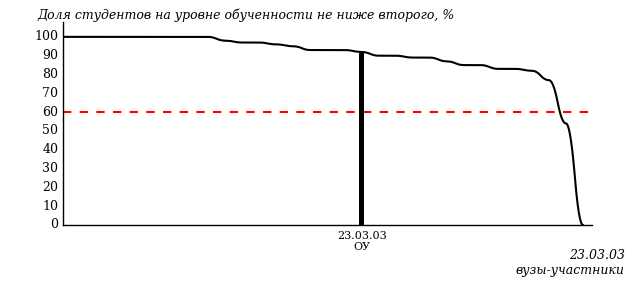 ПРИМЕЧАНИЕ:Фон вузов-участников не приводится, если их количество по данному направлению подготовки не превышает 5.На рисунке 3.23 красной линией показан критерий оценки результатов обучения «60% студентов на уровне обученности не ниже второго».На диаграмме (рисунок 3.24) представлено распределение студентов вуза направления подготовки «Эксплуатация транспортно-технологических машин и комплексов» по уровням обученности в соответствии с процентом набранных баллов по результатам выполнения ПИМ.
Рисунок 3.24 – Распределение результатов тестирования студентов вуза
по уровням обученности в соответствии
с процентом набранных баллов за выполнение ПИМ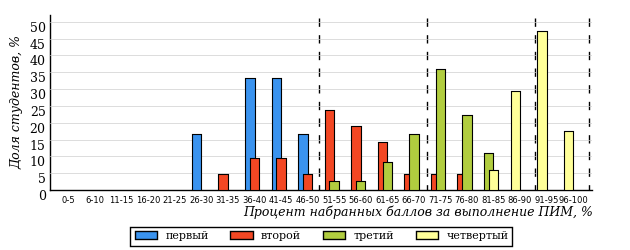 
Рисунок 3.25 – Распределение результатов тестирования студентов вузов-участников
по уровням обученности в соответствии
с процентом набранных баллов за выполнение ПИМ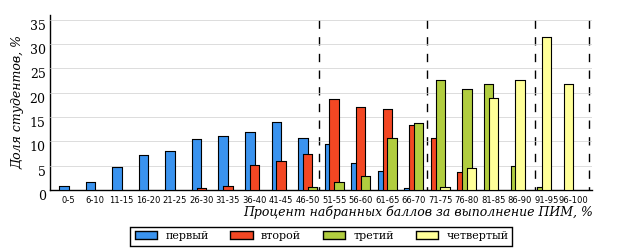 Диаграммы (рисунки 3.24 и 3.25) позволяют провести экспресс-оценку результатов тестирования студентов направления подготовки вуза: сопоставить набранные баллы за выполнение ПИМ с уровнем обученности, а также провести сравнение результатов тестирования студентов вуза по направлению подготовки «Эксплуатация транспортно-технологических машин и комплексов» с результатами по данным показателям этого же направления подготовки вузов-участников.На оси абсцисс показан процент набранных баллов за выполнение ПИМ и выделена интервальная шкала по данному показателю: [0%; 50%),
[50%; 70%), [70%; 90%), [90%; 100%]. Столбцы различного цвета указывают на долю студентов, находящихся соответственно на первом, втором, третьем и четвертом уровнях обученности.ПРИМЕЧАНИЕ:Предложенная шкала носит рекомендательный характер и может быть использована как дополнение к построению общего рейтинга результатов тестирования.В таблице 3.5 представлена развернутая информация о доле студентов, находящихся на различных уровнях обученности по дисциплинам циклов ФГОС, по направлению подготовки «Эксплуатация транспортно-технологических машин и комплексов» вуза и вузов-участников.Для столбца «Дисциплина» таблицы 3.1 в приложении 1 отчета представлена информация о соответствии наименований дисциплин, имеющих одинаковую обобщенную структуру содержания ПИМ, но различающихся наименованием.Таблица 3.5 – Результаты обучения студентов вуза и вузов-участниковНаправление подготовки 38.03.02 «Менеджмент»Результаты тестирования студентов вуза и вузов-участников направления подготовки «Менеджмент» по показателю «Доля студентов по проценту набранных баллов за выполнение ПИМ» представлены на рисунке 3.26.
Рисунок 3.26 – Распределение результатов тестирования студентов вуза
с наложением на общий результат вузов-участников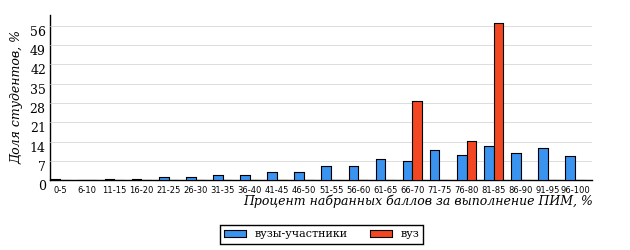 Распределение результатов тестирования студентов вуза и вузов-участников по показателю «Доля студентов на уровне обученности не ниже второго» в соответствии с моделью оценки результатов обучения представлено на рисунке 3.27.Рисунок 3.27 – Диаграмма распределения результатов тестирования студентовКак видно из рисунка 3.27, доля студентов вуза направления подготовки «Менеджмент» на уровне обученности не ниже второго, составляет 85%, а доля студентов данного направления подготовки вузов-участников – 90%.На диаграмме (рисунок 3.28) темным столбиком отмечен результат по показателю «Доля студентов на уровне обученности не ниже второго» для направления подготовки «Менеджмент» вуза на фоне вузов-участников, реализующих данное направление подготовки (в рамках ФЭПО-25).
Рисунок 3.28 – Диаграмма ранжирования вузов-участников
по показателю «Доля студентов на уровне обученности не ниже второго»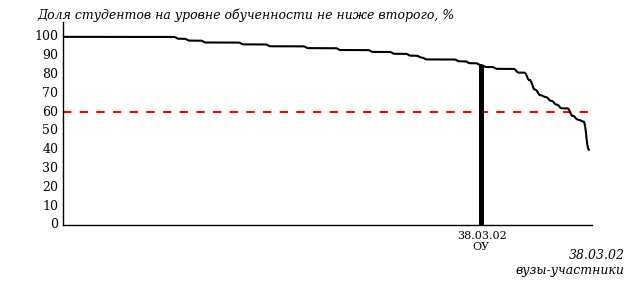 ПРИМЕЧАНИЕ:Фон вузов-участников не приводится, если их количество по данному направлению подготовки не превышает 5.На рисунке 3.28 красной линией показан критерий оценки результатов обучения «60% студентов на уровне обученности не ниже второго».На диаграмме (рисунок 3.29) представлено распределение студентов вуза направления подготовки «Менеджмент» по уровням обученности в соответствии с процентом набранных баллов по результатам выполнения ПИМ.
Рисунок 3.29 – Распределение результатов тестирования студентов вуза
по уровням обученности в соответствии
с процентом набранных баллов за выполнение ПИМ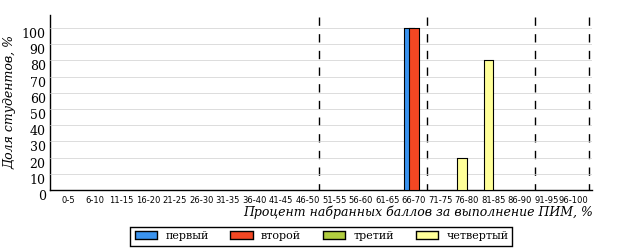 
Рисунок 3.30 – Распределение результатов тестирования студентов вузов-участников
по уровням обученности в соответствии
с процентом набранных баллов за выполнение ПИМ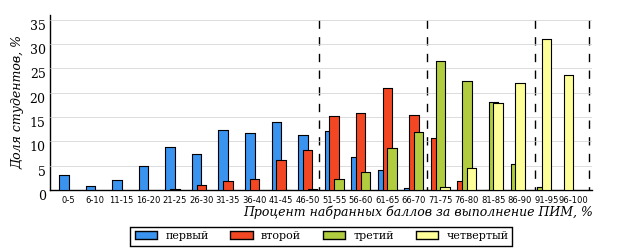 Диаграммы (рисунки 3.29 и 3.30) позволяют провести экспресс-оценку результатов тестирования студентов направления подготовки вуза: сопоставить набранные баллы за выполнение ПИМ с уровнем обученности, а также провести сравнение результатов тестирования студентов вуза по направлению подготовки «Менеджмент» с результатами по данным показателям этого же направления подготовки вузов-участников.На оси абсцисс показан процент набранных баллов за выполнение ПИМ и выделена интервальная шкала по данному показателю: [0%; 50%),
[50%; 70%), [70%; 90%), [90%; 100%]. Столбцы различного цвета указывают на долю студентов, находящихся соответственно на первом, втором, третьем и четвертом уровнях обученности.ПРИМЕЧАНИЕ:Предложенная шкала носит рекомендательный характер и может быть использована как дополнение к построению общего рейтинга результатов тестирования.В таблице 3.6 представлена развернутая информация о доле студентов, находящихся на различных уровнях обученности по дисциплинам циклов ФГОС, по направлению подготовки «Менеджмент» вуза и вузов-участников.Таблица 3.6 – Результаты обучения студентов вуза и вузов-участников Интернет-тестирование в сфере образования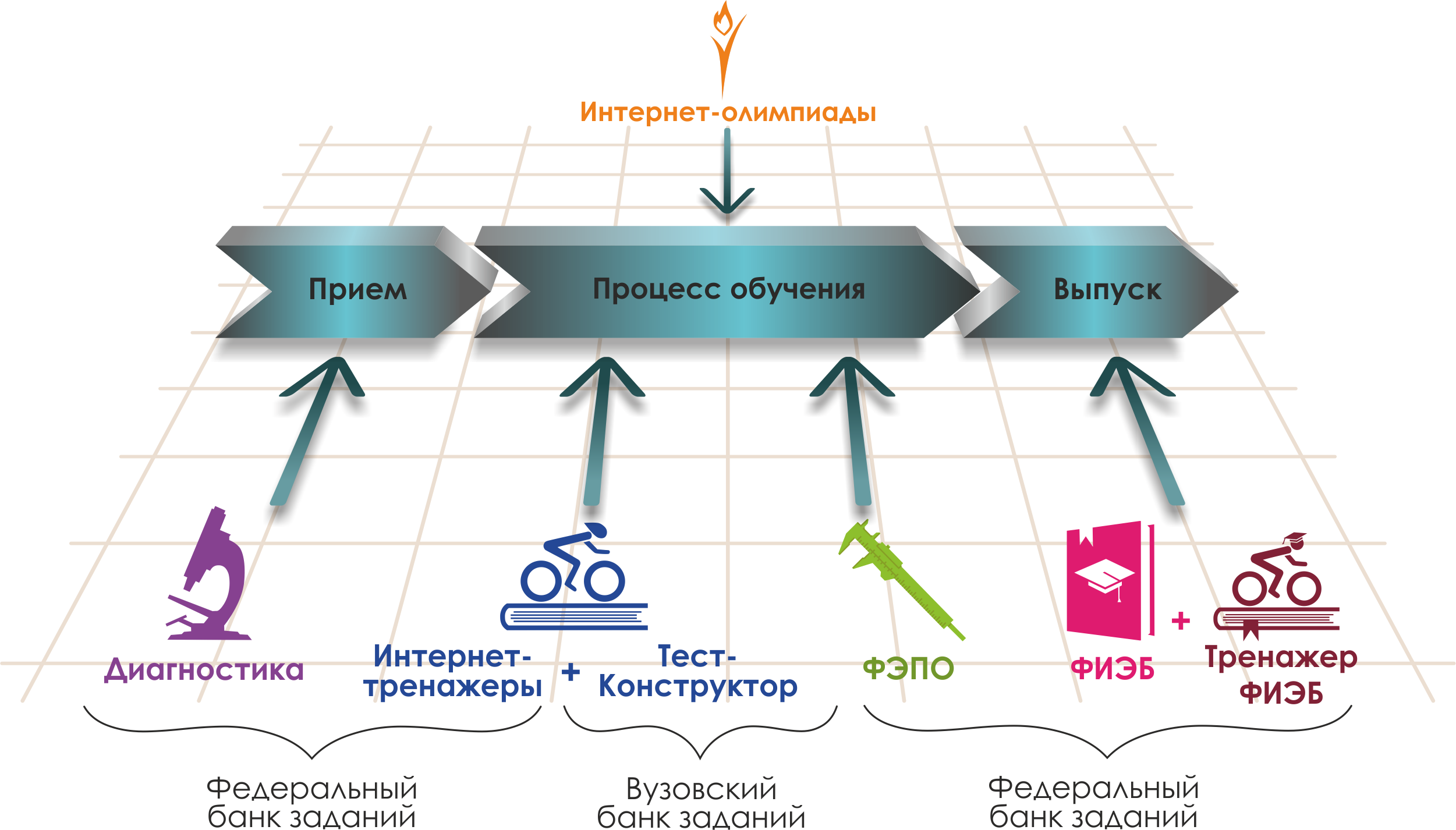 Портал www.i-exam.ru является крупнейшим информационным ресурсом, 
цель которого – содействие образовательным организациям в создании системы объективной внутренней и независимой внешней оценки качества образования.ДИАГНОСТИЧЕСКОЕ ИНТЕРНЕТ-ТЕСТИРОВАНИЕ 
СТУДЕНТОВ ПЕРВОГО КУРСАИНТЕРНЕТ-ТРЕНАЖЕРЫ В СФЕРЕ ОБРАЗОВАНИЯОТКРЫТЫЕ МЕЖДУНАРОДНЫЕ
СТУДЕНЧЕСКИЕ ИНТЕРНЕТ-ОЛИМПИАДЫФЕДЕРАЛЬНЫЙ ИНТЕРНЕТ-ЭКЗАМЕНДЛЯ ВЫПУСКНИКОВ БАКАЛАВРИАТА (ФИЭБ)ТРЕНАЖЕР ФИЭБКАЛЕНДАРЬ ПРОЕКТОВ НА 2017 ГОД ДЛЯ ВЫСШЕГО ОБРАЗОВАНИЯ1 Обращаем внимание на то, что стоимость участия в проектах зависит от показателя «Общая численность студентов, обучающихся в образовательной организации по программам бакалавриата, специалитета, магистратуры» по результатам мониторинга эффективности деятельности образовательных организаций высшего образования.КАЛЕНДАРЬ ПРОЕКТОВ НА 2017 ГОД
ДЛЯ СРЕДНЕГО ПРФЕССИОНАЛЬНОГО ОБРАЗОВАНИЯ*Стоимость участия в проекте «Интернет-тренажеры в сфере образования» зависит от количества выбранных услуг. При этом образовательная организация может выбрать любое количество услуг из трех предлагаемых:– тестирование в студенческих режимах «Обучение» и «Самоконтроль»;– тестирование студентов в преподавательском режиме «Текущий контроль» по федеральным ПИМ;– предоставление доступа к модулю «Тест-Конструктор» и тестирование студентов в преподавательском режиме «Текущий контроль» по ПИМ, разработанным преподавателями образовательной организации.Для образовательных организаций, заключивших годовые договоры на участие в проектах «Федеральный интернет-экзамен в сфере профессионального 
образования (ФЭПО)» (март 2017 г. – февраль 2018 г.) и «Интернет-тренажеры в сфере образования» (март 2017 г. – февраль 2018 г.), услуга «Диагностическое интернет-тестирование студентов первого курса» предоставляется со скидкой 50%.Приложение 1. Модель педагогических измерительных материаловПри проведении ФЭПО в рамках компетентностного подхода используется уровневая модель педагогических измерительных материалов (ПИМ), представленная в трех взаимосвязанных блоках (рис.1).
Рис. 1. Трехмерная структура уровневой модели ПИМПервый блок (тематическое наполнение) –  задания на уровне «знать», в которых очевиден способ решения, усвоенный студентом при изучении дисциплины. Задания этого блока выявляют в основном знаниевый компонент по дисциплине и оцениваются по бинарной шкале «правильно-неправильно».Второй блок (модульное наполнение) – задания на уровне «знать» и «уметь», в которых нет явного указания на способ выполнения, и студент для их решения самостоятельно выбирает один из изученных способов. Задания данного блока позволяют оценить не только знания по дисциплине, но и умения пользоваться ими при решении стандартных, типовых задач. Результаты выполнения этого блока оцениваются с учетом частично правильно выполненных заданий.Третий блок (кейс-наполнение) – задания на уровне «знать», «уметь», «владеть». Он представлен кейс-заданиями, содержание которых предполагает использование комплекса умений и навыков, для того чтобы студент мог самостоятельно сконструировать способ решения, комбинируя известные ему способы и привлекая знания из разных дисциплин. Кейс-задание представляет собой учебное задание, состоящее из описания реальной практической ситуации и совокупности сформулированных к ней вопросов к ней. Выполнение студентом кейс-заданий требует решения поставленной проблемы (ситуации) в целом и проявления умения анализировать конкретную информацию прослеживать причинно-следственные связи, выделять ключевые проблемы и методы их решения. В отличие от первых двух блоков задания третьего блока носят интегральный (summative) характер и позволяют формировать нетрадиционный способ мышления, характерный и необходимый для современного человека.Приложение 2. Наименования дисциплинВ ФЭПО имеется возможность сконструировать ПИМ в соответствии с реализуемой в образовательной организации рабочей программой по дисциплине. По итогам анализа образовательных программ были выделены группы дисциплин, имеющих одинаковое содержание педагогических измерительных материалов (обобщенную структуру содержания ПИМ), но различающихся наименованием. С целью проведения педагогического анализа результатов тестирования для таких групп дисциплин в качестве основного выбрано одно наименование дисциплины, как наиболее распространенное.В таблице 1 приведена информация о соответствии наименования дисциплины, принятого в качестве основного, наименованиям дисциплин в данной группе, по которым проводилось тестирование в образовательной организации.Таблица 1 – Соответствие наименований дисциплин, имеющих одинаковую обобщенную структуру содержания ПИМ, но различающихся наименованием для разных образовательных программПриложение 3. Формы представления обобщенных результатов тестирования студентов Обращаем Ваше внимание на то, что данное приложение содержит примеры графических форм для анализа результатов тестирования. Данные примеры не относятся к результатам тестирования студентов Вашего вуза (ссуза).Для оценки качества подготовки студентов результаты тестирования представлены в формах, удобных для принятия организационных и методических решений:диаграмма распределения результатов тестирования студентов по уровням обученности («лестница Беспалько»);диаграмма ранжирования ООП вузов (ссузов) – участников по показателю «Доля студентов на уровне обученности не ниже второго»;диаграмма распределения результатов обучения студентов за три последовательных этапа ФЭПО;гистограмма плотности распределения результатов тестирования студентов;круговая диаграмма распределения результатов обучения студентов;гистограмма плотности распределения результатов выполнения заданий блока ПИМ по дисциплине;карта коэффициентов решаемости заданий по темам первого блока ПИМ по дисциплине;диаграмма результатов выполнения заданий второго и третьего блоков ПИМ по дисциплине.Диаграмма распределения результатов тестирования студентов по уровням обученности («лестница Беспалько») позволяет оценить распределение результатов для данной группы тестируемых по уровням обученности и провести сравнение с аналогичными результатами участников ФЭПО. После диаграммы (рисунок 1) приводится информация о значении процента студентов, находящихся на уровне обученности не ниже второго как для выборки студентов вуза (ссуза), так и для выборки студентов вузов (ссузов) – участников в рамках текущего этапа ФЭПО).Рисунок 1 – Диаграмма распределения результатов тестирования студентов
по уровням обученностиДиаграмма ранжирования ООП вузов (ссузов) – участников по показателю «Доля студентов на уровне обученности не ниже второго»  позволяет сравнить результаты обучения студентов образовательной программы (специальности) с результатами студентов аналогичных программ (специальностей) других образовательных организаций – участников ФЭПО и определить на общем фоне место вуза (ссуза) по данному показателю. На диаграмме (рисунок 2) красной линией показан критерий оценки результатов обучения «60% студентов на уровне обученности не ниже второго», темным столбиком отмечен результат по этому показателю для направления подготовки вуза на фоне вузов – участников ФЭПО, реализующих данное направление подготовки.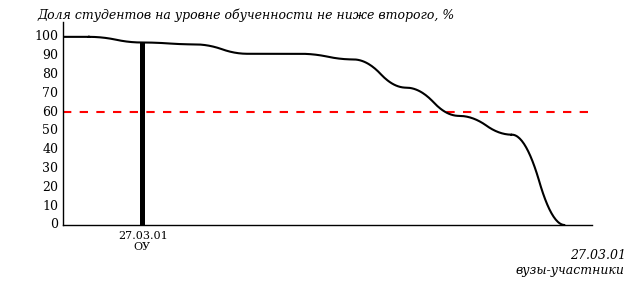 Рисунок 2 – Диаграмма ранжирования ООП вузов-участников
по показателю «Доля студентов на уровне обученности не ниже второго»Диаграмма распределения результатов обучения студентов за пять последовательных этапов ФЭПО позволяет мониторить результаты обучения студентов по вузу в целом, по направлению подготовки (специальности), по дисциплине и провести сравнение с аналогичными результатами (рисунок 3).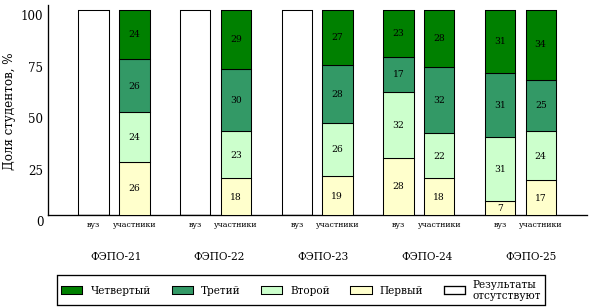 Рисунок 3 – Диаграмма распределения результатов обучения студентов
за пять последовательных этапов ФЭПОГистограмма плотности распределения результатов тестирования студентов используется для характеристики плотности распределения данных по проценту набранных баллов за выполнение ПИМ. Каждый столбик на диаграмме (рисунок 4) показывает долю студентов, результаты которых лежат в данном 5-процентном интервале. По гистограмме определяется характер распределения результатов для данной группы тестируемых и могут быть выделены подгруппы студентов с различным качеством подготовки. Согласно предложенной модели оценки качества подготовки студентов гистограмма должна быть смещена в сторону более высоких процентов за выполнение ПИМ. Столбцы разного цвета характеризуют результаты образовательной организации и аналогичные результаты участников ФЭПО, что позволяет провести сравнение по проценту набранных баллов за выполнение ПИМ.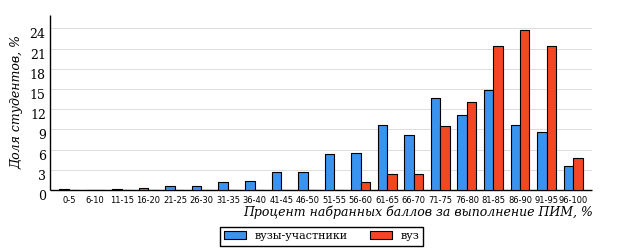 Рисунок 4 – Гистограмма плотности распределения результатов тестирования студентов
с наложением на общий результат участниковГистограмму плотности распределения результатов тестирования студентов (рисунок 5) можно использовать для проведения экспресс-оценки результатов тестирования студентов вуза (ссуза), позволяющей сравнить набранные баллы за выполнение ПИМ с соответствующим уровнем обученности. По данному показателю предложена интервальная шкала: [0%; 50%), [50%; 70%), [70%; 90%), [90%; 100%]. Столбцы различного цвета указывают на долю студентов, находящихся соответственно на первом, втором, третьем и четвертом уровнях обученности.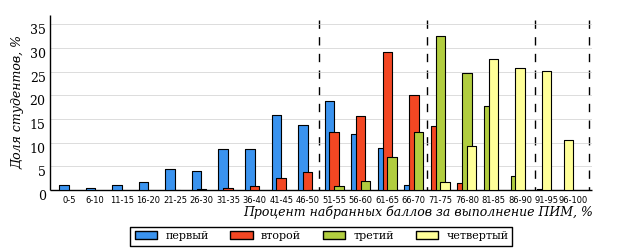 Рисунок 5 – Гистограмма плотности распределения результатов тестирования студентов
вуза (ссуза) по уровням обученности в соответствии с процентом набранных баллов
за выполнение ПИМВ приведенных материалах использованы формы представления результатов тестирования студентов, удобные для принятия решений на различных уровнях управления учебным процессом в образовательной организации.Результаты тестирования студентов обработаны
в Научно-исследовательском институте
мониторинга качества образования.По представленным аналитическим материалам
ждем Ваших предложений и замечаний
по адресу:424002, Республика Марий Эл, г. Йошкар-Ола, ул. Я. Эшпая, д. 155.Телефоны: +7 (8362) 64-16-88; +7 (8362) 42-24-68.E-mail: nii.mko@gmail.com.Web-ресурс:www.i-exam.ru.Объект
оценкиПоказатель оценки
результатов обучения студентаУровень обученности
(уровень результатов обучения)СтудентМенее 70% баллов за задания каждого из блоков 1, 2 и 3ПервыйСтудентНе менее 70% баллов задания блока 1и меньше 70% баллов за задания каждого из блоков 2 и 3илиНе менее 70% баллов задания блока 2и меньше 70% баллов за задания каждого из блоков 1 и 3илиНе менее 70% баллов задания блока 3и меньше 70% баллов за задания каждого из блоков 1 и 2ВторойСтудентНе менее 70% баллов за задания каждого из блоков 1 и 2и меньше 70% баллов за задания блока 3илиНе менее 70% баллов за задания каждого из блоков 1 и 3и меньше 70% баллов за задания блока 2илиНе менее 70% баллов за задания каждого из блоков 2 и 3и меньше 70% баллов за задания блока 1ТретийСтудентНе менее 70% баллов за задания каждого из блоков 1, 2 и 3ЧетвертыйОбъект
оценкиПоказатель оценки
результатов обученияКритерий оценки
результатов обученияСтудентДостигнутый уровень
результатов обученияУровень обученности
не ниже второгоВыборка
студентов
направления подготовкиПроцент студентов
на уровне обученности
не ниже второго60% студентов на уровне обученности
не ниже второговузвузы-участникиЦиклДисциплинаКоличествостудентовДоля студентовна уровне обученности
не ниже второгоВыполнение критерия оценки результатов обучения08.03.01 Строительство08.03.01 Строительство08.03.01 Строительство08.03.01 Строительство08.03.01 СтроительствоГСЭИстория14100%+ГСЭРусский язык и культура речи1385%+МЕНМатематика16100%+09.03.01 Информатика и вычислительная техника09.03.01 Информатика и вычислительная техника09.03.01 Информатика и вычислительная техника09.03.01 Информатика и вычислительная техника09.03.01 Информатика и вычислительная техникаГСЭИстория11100%+ГСЭФилософия12100%+МЕНИнформатика10100%+МЕНМатематика11100%+МЕНЭкология8100%*ПДПрограммирование (Pascal)120%-13.03.02 Электроэнергетика и электротехника13.03.02 Электроэнергетика и электротехника13.03.02 Электроэнергетика и электротехника13.03.02 Электроэнергетика и электротехника13.03.02 Электроэнергетика и электротехникаГСЭСоциология14100%+МЕНФизика1985%+МЕНЭкология1895%+15.03.05 Конструкторско-технологическое обеспечение машиностроительных производств15.03.05 Конструкторско-технологическое обеспечение машиностроительных производств15.03.05 Конструкторско-технологическое обеспечение машиностроительных производств15.03.05 Конструкторско-технологическое обеспечение машиностроительных производств15.03.05 Конструкторско-технологическое обеспечение машиностроительных производствГСЭИстория13100%+МЕНМатематика2080%+МЕНФизика15100%+МЕНХимия1593%+МЕНЭкология978%*ПДБезопасность жизнедеятельности15100%+ПДГидравлика933%*ПДМатериаловедение10100%+23.03.03 Эксплуатация транспортно-технологических машин и комплексов23.03.03 Эксплуатация транспортно-технологических машин и комплексов23.03.03 Эксплуатация транспортно-технологических машин и комплексов23.03.03 Эксплуатация транспортно-технологических машин и комплексов23.03.03 Эксплуатация транспортно-технологических машин и комплексовГСЭЭкономика организации (предприятия)1573%+МЕНМатематика13100%+МЕНЭкология15100%+ПДБезопасность жизнедеятельности1593%+ПДДетали машин и основы конструирования988%*ПДМатериаловедение13100%+38.03.02 Менеджмент38.03.02 Менеджмент38.03.02 Менеджмент38.03.02 Менеджмент38.03.02 МенеджментГСЭМаркетинг785%*вузвузы-участникиЦиклДисциплинаКоличество
сеансов тестиро-ванияДоля студентов,
находящихся на уровне обученностиДоля студентов,
находящихся на уровне обученностиДоля студентов,
находящихся на уровне обученностиДоля студентов,
находящихся на уровне обученностиДоля студентов,
находящихся на уровне обученностиДоля студентов,
находящихся на уровне обученностиЦиклДисциплинаКоличество
сеансов тестиро-ванияне ниже второгоне ниже второгоне ниже третьегоне ниже третьегоне ниже четвертогоне ниже четвертогоЦиклДисциплинаКоличество
сеансов тестиро-ваниявузучастникивуз участникивузучастникиГСЭИстория14100%99%100%91%86%70% ГСЭРусский язык и культура речи1385%92%62%71%0%28% МЕНМатематика16100%86%87%63%6%25% вузвузы-участникиЦиклДисциплинаКоличество
сеансов тестиро-ванияДоля студентов,
находящихся на уровне обученностиДоля студентов,
находящихся на уровне обученностиДоля студентов,
находящихся на уровне обученностиДоля студентов,
находящихся на уровне обученностиДоля студентов,
находящихся на уровне обученностиДоля студентов,
находящихся на уровне обученностиЦиклДисциплинаКоличество
сеансов тестиро-ванияне ниже второгоне ниже второгоне ниже третьегоне ниже третьегоне ниже четвертогоне ниже четвертогоЦиклДисциплинаКоличество
сеансов тестиро-ваниявузучастникивуз участникивузучастникиГСЭИстория11100%89%100%89%55%72% ГСЭФилософия12100%94%100%79%92%45% МЕНИнформатика10100%92%90%68%50%41% МЕНМатематика11100%77%100%67%0%29% МЕНЭкология8100%86%88%64%25%32% ПДПрограммирование (Pascal)120%0%0%0%0%0% вузвузы-участникиЦиклДисциплинаКоличество
сеансов тестиро-ванияДоля студентов,
находящихся на уровне обученностиДоля студентов,
находящихся на уровне обученностиДоля студентов,
находящихся на уровне обученностиДоля студентов,
находящихся на уровне обученностиДоля студентов,
находящихся на уровне обученностиДоля студентов,
находящихся на уровне обученностиЦиклДисциплинаКоличество
сеансов тестиро-ванияне ниже второгоне ниже второгоне ниже третьегоне ниже третьегоне ниже четвертогоне ниже четвертогоЦиклДисциплинаКоличество
сеансов тестиро-ваниявузучастникивуз участникивузучастникиГСЭСоциология14100%87%79%70%64%51% МЕНФизика1985%78%53%61%0%38% МЕНЭкология1895%96%73%83%6%41% вузвузы-участникиЦиклДисциплинаКоличество
сеансов тестиро-ванияДоля студентов,
находящихся на уровне обученностиДоля студентов,
находящихся на уровне обученностиДоля студентов,
находящихся на уровне обученностиДоля студентов,
находящихся на уровне обученностиДоля студентов,
находящихся на уровне обученностиДоля студентов,
находящихся на уровне обученностиЦиклДисциплинаКоличество
сеансов тестиро-ванияне ниже второгоне ниже второгоне ниже третьегоне ниже третьегоне ниже четвертогоне ниже четвертогоЦиклДисциплинаКоличество
сеансов тестиро-ваниявузучастникивуз участникивузучастникиГСЭИстория13100%100%100%95%85%79% МЕНМатематика2080%82%35%45%0%4% МЕНФизика15100%59%67%31%27%12% МЕНХимия1593%87%53%52%0%0% МЕНЭкология978%91%66%81%22%57% ПДБезопасность жизнедеятельности15100%90%47%43%0%3% ПДГидравлика933%33%0%0%0%0% ПДМатериаловедение10100%95%100%80%30%34% вузвузы-участникиЦиклДисциплинаКоличество
сеансов тестиро-ванияДоля студентов,
находящихся на уровне обученностиДоля студентов,
находящихся на уровне обученностиДоля студентов,
находящихся на уровне обученностиДоля студентов,
находящихся на уровне обученностиДоля студентов,
находящихся на уровне обученностиДоля студентов,
находящихся на уровне обученностиЦиклДисциплинаКоличество
сеансов тестиро-ванияне ниже второгоне ниже второгоне ниже третьегоне ниже третьегоне ниже четвертогоне ниже четвертогоЦиклДисциплинаКоличество
сеансов тестиро-ваниявузучастникивуз участникивузучастникиГСЭЭкономика организации (предприятия)1573%88%6%26%0%0% МЕНМатематика13100%81%77%63%0%36% МЕНЭкология15100%97%87%90%0%48% ПДБезопасность жизнедеятельности1593%95%80%63%27%25% ПДДетали машин и основы конструирования988%94%55%54%33%17% ПДМатериаловедение13100%98%92%66%77%26% вузвузы-участникиЦиклДисциплинаКоличество
сеансов тестиро-ванияДоля студентов,
находящихся на уровне обученностиДоля студентов,
находящихся на уровне обученностиДоля студентов,
находящихся на уровне обученностиДоля студентов,
находящихся на уровне обученностиДоля студентов,
находящихся на уровне обученностиДоля студентов,
находящихся на уровне обученностиЦиклДисциплинаКоличество
сеансов тестиро-ванияне ниже второгоне ниже второгоне ниже третьегоне ниже третьегоне ниже четвертогоне ниже четвертогоЦиклДисциплинаКоличество
сеансов тестиро-ваниявузучастникивуз участникивузучастникиГСЭМаркетинг785%90%71%68%71%24% 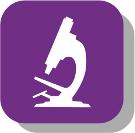 Диагностическое интернет-тестирование студентов первого курса 
позволяет оценить уровень подготовки первокурсников, прогнозировать успешность учебной деятельности студентов.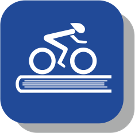 Интернет-тренажеры в сфере образования предоставляют студентам возможность самостоятельной подготовки к процедурам оценки уровня обученности, а преподавателям – возможность самостоятельного конструирования оценочных материалов для проведения контрольных процедур. 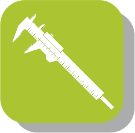 Федеральный интернет-экзамен в сфере профессионального образования (ФЭПО) обеспечивает возможность прохождения внешней независимой оценки результатов обучения в период промежуточной аттестации студентов 
на соответствие требованиям ФГОС.Результаты независимой оценки качества подготовки обучающихся могут
быть учтены при проведении государственной аккредитационной экспертизы, профессионально-общественной аккредитации и в проекте «Лучшие образовательные программы инновационной России».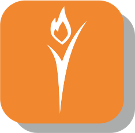 Открытые международные студенческие интернет-олимпиады
способствуют выявлению и поддержке талантливой молодежи, предоставляют студентам широкие возможности попробовать свои силы в дисциплинарных 
и междисциплинарных состязаниях. 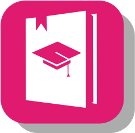 Федеральный интернет-экзамен для выпускников бакалавриата (ФИЭБ) является добровольной сертификацией выпускников бакалавриата 
на соответствие требованиям ФГОС.С целью успешной подготовки студентов к Федеральному интернет-экзамену 
для выпускников бакалавриата (ФИЭБ) вузы имеют возможность использовать систему «Тренажер ФИЭБ».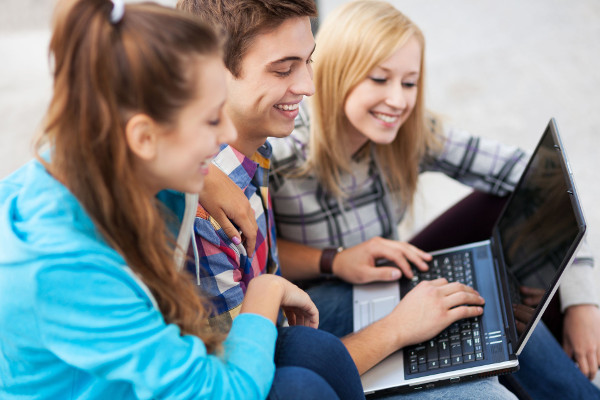 Цель проекта – оценка уровня фундаментальной подготовки первокурсников на базе 9 и 11 классов, 
а также диагностика психологической готовности 
к обучению в вузе/ссузе.Возможности диагностики знаний:выявление «проблемных» разделов учебной программы в начале обучения;формирование информационно-аналитического отчета по каждой из дисциплин;проведение мониторинговых исследований 
(для вузов/ссузов, неоднократно участвовавших
в диагностическом тестировании).Возможности диагностики готовности:изучение психологических особенностей студента 
как субъекта учебно-профессиональной деятельности;самостоятельный выбор методик диагностики определенных компонентов готовности с помощью конструктора;предоставление образовательным организациям (ОО) интегрального отчета, отражающего сведения 
о диагностике групп студентов по факультетам;использование результатов для адаптации первокурсников к условиям обучения в вузе/ссузе, успешного развития, осуществления психолого-педагогического воздействия.Диагностика уровня знаний10 дисциплин 
на базе 11 классов:Английский языкБиологияГеографияИнформатикаИсторияМатематикаОбществознаниеРусский языкФизикаХимия 2 дисциплины 
на базе 9 классов:МатематикаРусский язык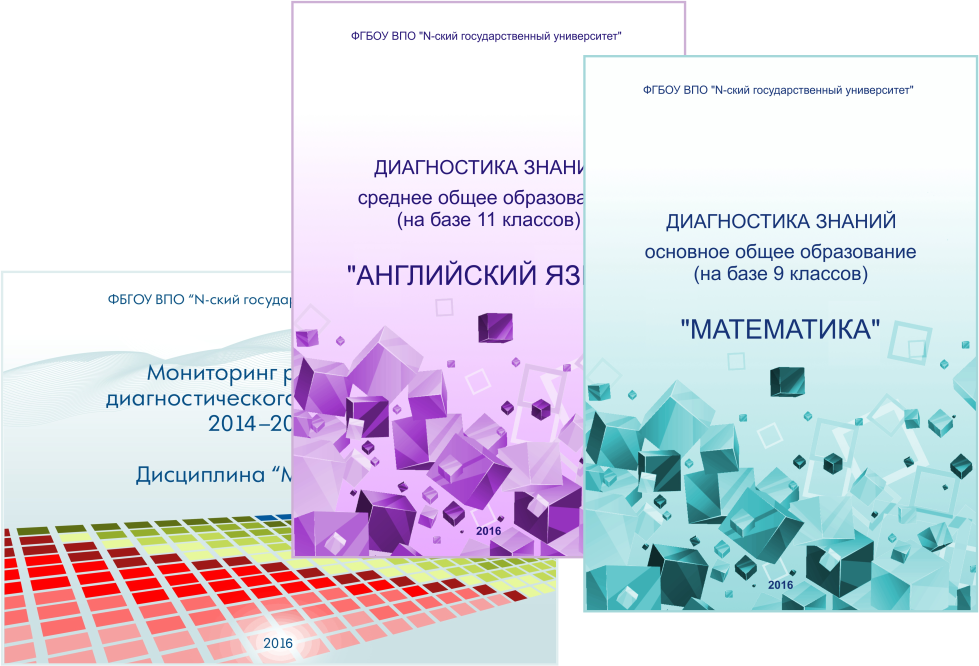 Диагностика готовностидиагностика мотивации учениядиагностика умственных способностейдиагностика личностных особенностей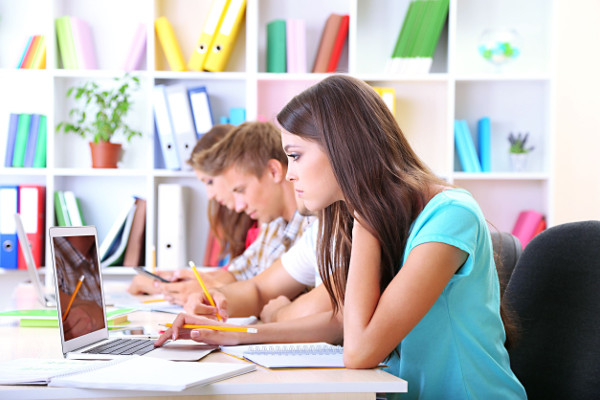 Цель проекта – целенаправленная тренировка студентов в процессе многократного решения тестовых заданий и оценка уровня обученности в рамках образовательного процесса в вузе/ссузе.Возможности Интернет-тренажеров:выбор любого количества услуг из трех предлагаемых:тестирование в студенческих режимах «Обучение» 
и «Самоконтроль»;тестирование студентов в преподавательском режиме «Текущий контроль» по федеральному банку заданий;предоставление доступа к модулю «Тест-Конструктор»;конструирование структуры ПИМ;использование справочных материалов, медиалекций;тестирование через систему Moodle.МОДУЛЬ «ТЕСТ-КОНСТРУКТОР»Цель Тест-Конструктора – помощь ОО в создании собственного фонда оценочных средств.Возможности Тест-Конструктора:разработка тестовых заданий для конкретного направления подготовки / специальности, в том числе 
по дисциплинам вариативной части ФГОС;тестирование студентов в преподавательском режиме «Текущий контроль» по разработанным ОО оценочным средствам;получение статистики по тестированию как отдельного студента, так и группы в целом;хранение результатов тестирования студентов в личных кабинетах преподавателей и организаторов тестирования;выгрузка разработанного банка заданий и полученных результатов для печати.Режимы Интернет-тренажеров«Обучение» – осмысление, закрепление пройденного материала по дисциплине 
и совершенствование умений и навыков«Самоконтроль» – самостоятельная оценка студентом уровня освоения дисциплины 
и максимальное приближение к реальному контрольному тестированию«Текущий контроль» – диагностика знаний студентов не только 
по отдельным разделам или темам, но и по всему курсу дисциплины, позволяющая оценить целостность и прочность усвоения учебного материалаМодуль 
«Тест-Конструктор»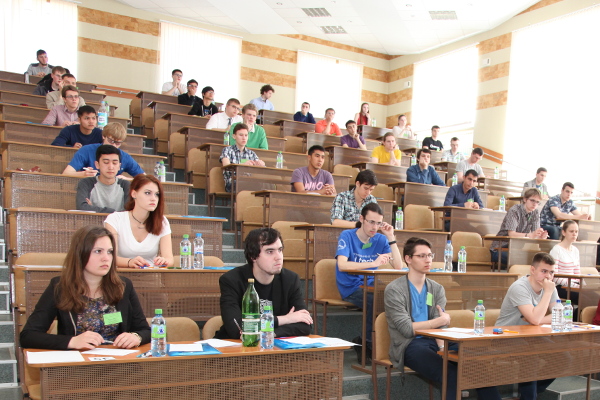 Цель Открытых международных студенческих интернет-олимпиад (Open International Internet-Olympiad for students) – выявление и поддержка одаренной молодежи, формирование потребности заниматься исследовательской деятельностью.Открытые международные интернет-олимпиады проводятся по 15 дисциплинам высшего образования («Информатика», «История России», «Культурология», «Математика», «Правоведение», «Русский язык», «Сопротивление материалов», «Социология», «Статистика», «Теоретическая механика», «Физика», «Философия», «Химия», «Экология», «Экономика»).Открытые международные
интернет-олимпиады для студентов образовательных организаций среднего профессионального образования 
пройдут по 3 дисциплинам: «Математика», «Информатика», 
«Русский язык».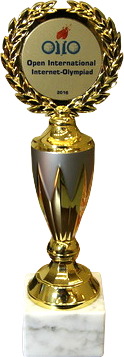 Междисциплинарная олимпиада «Информационные технологии 
в сложных системах» 
проводится в два тура: отборочный (региональный) и финальный (всероссийский).Операторами проведения Интернет-олимпиад являются Национальный фонд поддержки инноваций в сфере образования и НИИ мониторинга качества образования.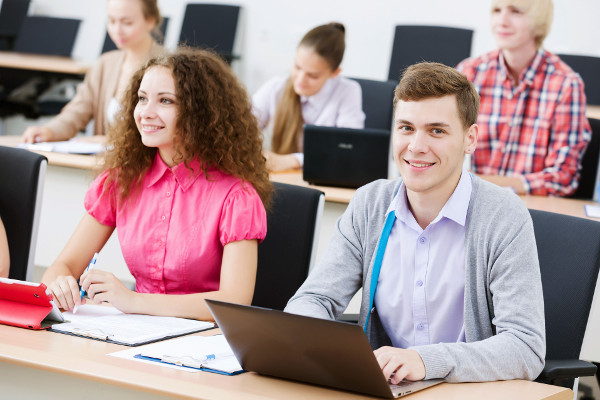 Цель ФИЭБ – внешняя независимая оценка качества подготовки выпускников бакалавриата. ФИЭБ реализуется как добровольная сертификация выпускников бакалавриата на соответствие требованиям ФГОС.Базовые площадки получают:возможность бронирования рабочих мест для своих студентов;педагогический анализ результатов ФИЭБ, содержащий выводы об уровне сформированности профессиональных компетенций и готовности студентов к решению профессиональных задач;возмещение расходов по организации ФИЭБ в размере 30 % от оплаты студентами участия в экзамене;возможность публикации рекламной информации 
о программах магистратуры вуза в «Справочнике программ магистратуры ведущих вузов России»;преимущество при профессионально-общественной аккредитации и участии в проекте «Лучшие образовательные программы инновационной России».Студенты получают:именной сертификат, который дает преимущество:при государственной итоговой аттестации выпускников;при поступлении в магистратуру;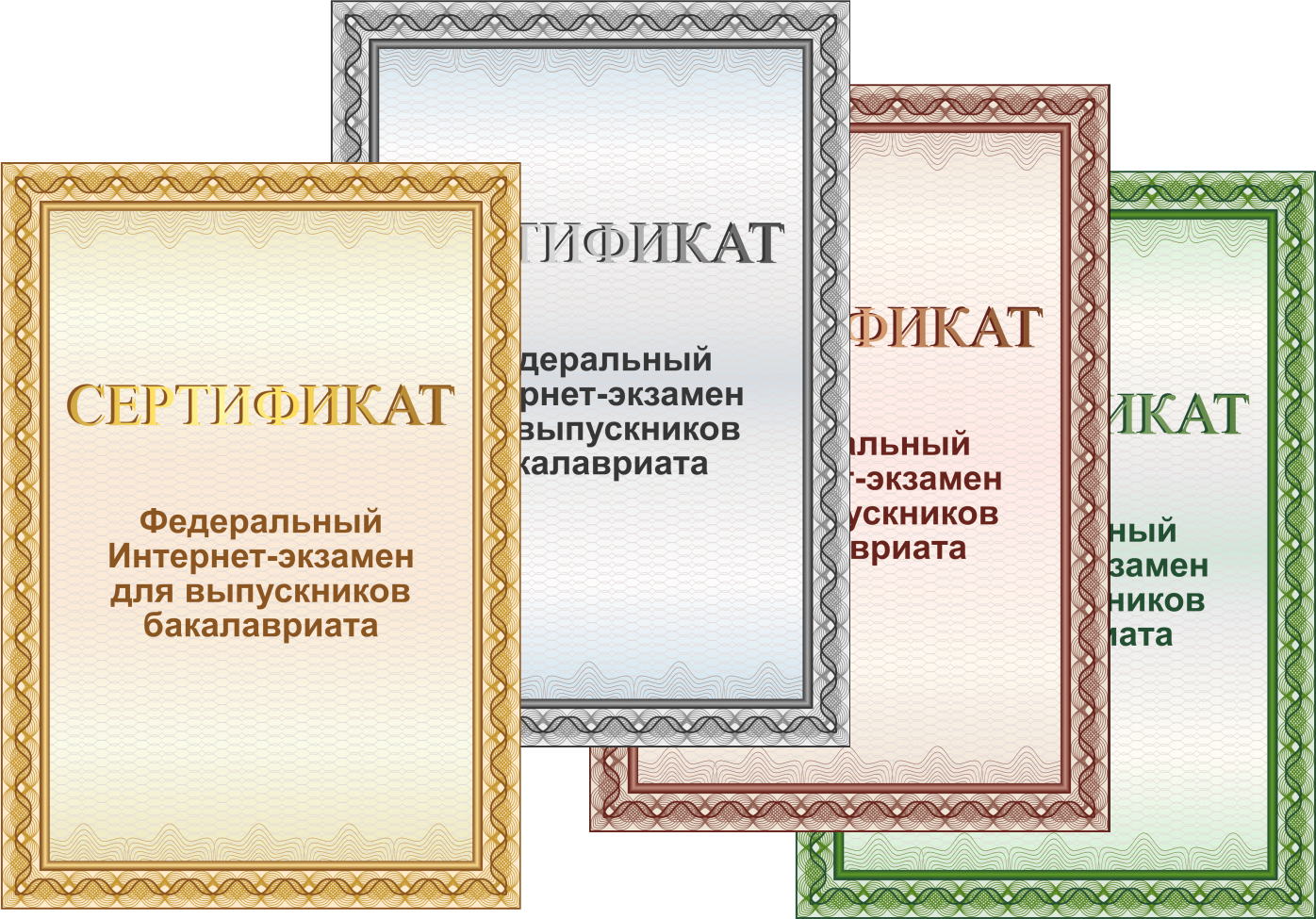 при трудоустройстве 
как подтверждение 
качества подготовки 
выпускника;доступ к электронному 
«Справочнику программ 
магистратуры ведущих 
вузов России».Реализация ФИЭБ осуществляется Ассоциациями ведущих вузов РФ, объединениями работодателей совместно 
с НИИ мониторинга качества образования.Разработка ПИМ ведется при поддержке Федеральных учебно-методических советов высшей школы 
и выпускающих кафедр ведущих вузов РФ. Материалы ФИЭБ проходят обязательную процедуру экспертизы 
и сертификации.Экзамен проводится
в одно и то же время 
во всех вузах – базовых площадках (с учетом часовых поясов).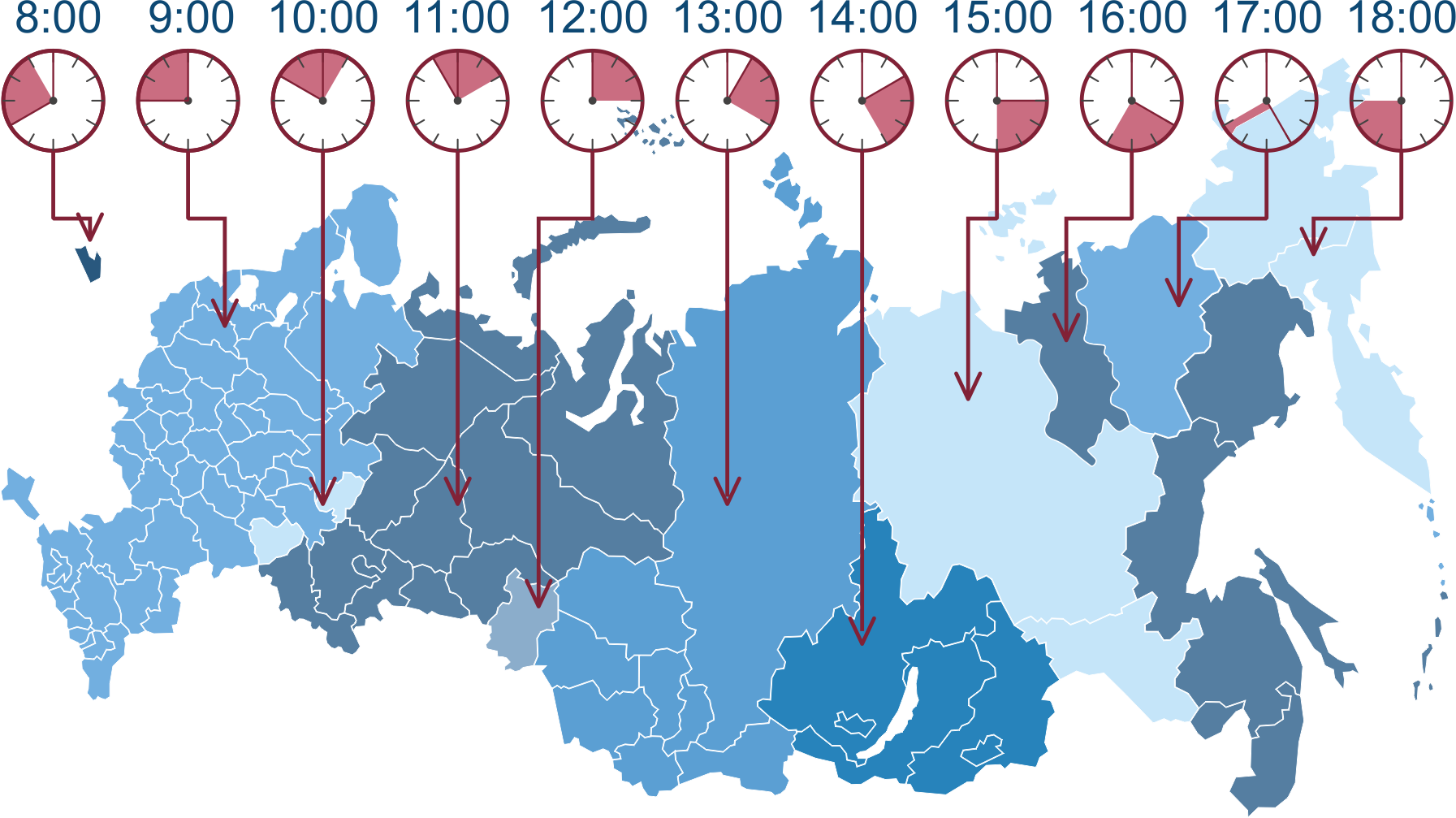 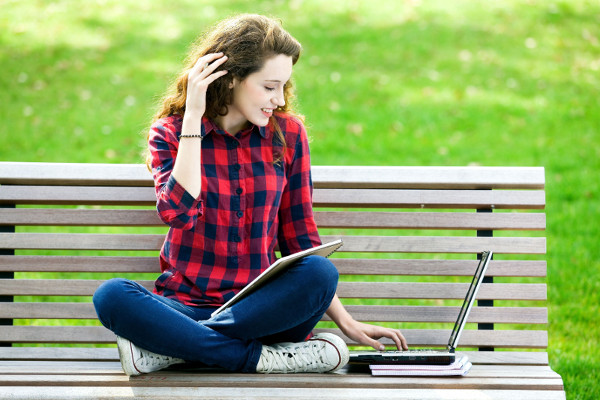 Цель проекта – подготовка студентов к Федеральному интернет-экзамену для выпускников бакалавриата.Тренажер ФИЭБ – система целенаправленной тренировки студентов при многократном выполнении как дисциплинарных заданий, так и междисциплинарных кейсов, разработанных в соответствии с моделью ПИМ ФИЭБ.Возможности для вуза:выбор дисциплин и видов профессиональной деятельности ФГОС;проверка готовности студентов к ФИЭБ в форме пробного экзамена;предоставление протоколов ответов студентов 
с указанием правильных/неправильных ответов;получение рейтинг-листов по результатам тестирования.Возможности для студента:выбор дисциплин и видов профессиональной деятельности ФГОС для самостоятельного формирования структуры ПИМ;многократное выполнение заданий, подобных предлагаемым на экзамене;ознакомление с текстом решения заданий;предоставление протоколов ответов с указанием правильных/неправильных ответов.Режимы 
Тренажера ФИЭБ:«Подготовка» –возможность для студента ознакомиться 
с правильным решением заданий«Самоконтроль» –возможность 
для студента самостоятельно пройти тестирование, приближенное
к реальному экзамену«Внутренний контроль» –возможность для вуза провести контрольное тестирование студентов, позволяющее оценить степень готовности
к ФИЭБТренажер ФИЭБ дополнен междисциплинарными кейс-заданиями в интерактивной форме.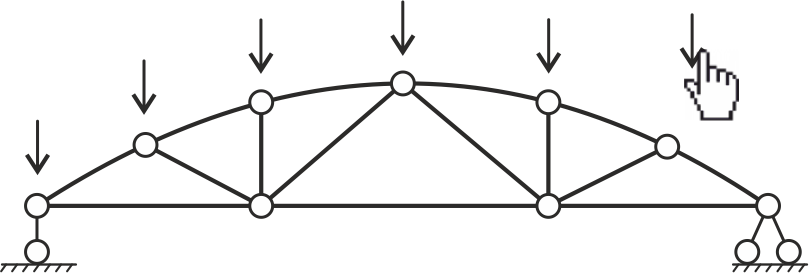 Период оказания услугиОбщая численность студентов, обучающихся
в образовательной организации (ОО)1Для вузов и филиалов вузовДля вузов и филиалов вузовДля вузов и филиалов вузовПрограммы СПОПрограммы СПОПрограммы СПОПрограммы СПОПрием заявокПроект «Диагностическое интернет-тестирование студентов первого курса»Проект «Диагностическое интернет-тестирование студентов первого курса»Проект «Диагностическое интернет-тестирование студентов первого курса»Проект «Диагностическое интернет-тестирование студентов первого курса»Проект «Диагностическое интернет-тестирование студентов первого курса»Проект «Диагностическое интернет-тестирование студентов первого курса»Проект «Диагностическое интернет-тестирование студентов первого курса»Проект «Диагностическое интернет-тестирование студентов первого курса»Проект «Диагностическое интернет-тестирование студентов первого курса»Проект «Диагностическое интернет-тестирование студентов первого курса»01.09 – 31.12 
2017 г.На базе 11 классовНа базе 11 классовНа базе 9 классовНа базе 9 классовс 01.08.2017 г.01.09 – 31.12 
2017 г.до 1000 чел.12900 руб.12900 руб.12900 руб.  4300 руб.  4300 руб.3000 руб.3000 руб.с 01.08.2017 г.01.09 – 31.12 
2017 г.1000–3000 чел.16900 руб.16900 руб.16900 руб.  5600 руб.  5600 руб.3900 руб.3900 руб.с 01.08.2017 г.01.09 – 31.12 
2017 г.3000–10000 чел.24900 руб.24900 руб.24900 руб.  8200 руб.  8200 руб.5800 руб.5800 руб.с 01.08.2017 г.01.09 – 31.12 
2017 г.10000–30000 чел.33800 руб.33800 руб.33800 руб.11200 руб.11200 руб.7900 руб.7900 руб.с 01.08.2017 г.01.09 – 31.12 
2017 г.более 30000 чел.39900 руб.39900 руб.39900 руб.13200 руб.13200 руб.9300 руб.9300 руб.с 01.08.2017 г.Проект «Интернет-тренажеры в сфере образования»2Проект «Интернет-тренажеры в сфере образования»2Проект «Интернет-тренажеры в сфере образования»2Проект «Интернет-тренажеры в сфере образования»2Проект «Интернет-тренажеры в сфере образования»2Проект «Интернет-тренажеры в сфере образования»2Проект «Интернет-тренажеры в сфере образования»2Проект «Интернет-тренажеры в сфере образования»2Проект «Интернет-тренажеры в сфере образования»2Проект «Интернет-тренажеры в сфере образования»201.09.2017 г. –
28.02.2018 г.Одна услуга Две услугиТри услугиОдна услугаДве услугиДве услугиТри услугис 01.08.2017 г.01.09.2017 г. –
28.02.2018 г.до 1000 чел.16900 руб.19800 руб.25200 руб. 6800 руб. 8400 руб. 8400 руб. 9900 руб.с 01.08.2017 г.01.09.2017 г. –
28.02.2018 г.1000–3000 чел.25200 руб.28500 руб.31200 руб. 9900 руб.11200 руб.11200 руб.12500 руб.с 01.08.2017 г.01.09.2017 г. –
28.02.2018 г.3000–10000 чел.31200 руб.35500 руб.39900 руб.12500 руб.14200 руб.14200 руб.15900 руб.с 01.08.2017 г.01.09.2017 г. –
28.02.2018 г.10000–30000 чел.39900 руб.43600 руб.46700 руб.15900 руб.17300 руб.17300 руб.18700 руб.с 01.08.2017 г.01.09.2017 г. –
28.02.2018 г.более 30000 чел.46700 руб.49800 руб.53200 руб.18700 руб.20300 руб.20300 руб.23100 руб.с 01.08.2017 г.Проект «Федеральный интернет-экзамен в сфере профессионального образования (ФЭПО)»Проект «Федеральный интернет-экзамен в сфере профессионального образования (ФЭПО)»Проект «Федеральный интернет-экзамен в сфере профессионального образования (ФЭПО)»Проект «Федеральный интернет-экзамен в сфере профессионального образования (ФЭПО)»Проект «Федеральный интернет-экзамен в сфере профессионального образования (ФЭПО)»Проект «Федеральный интернет-экзамен в сфере профессионального образования (ФЭПО)»Проект «Федеральный интернет-экзамен в сфере профессионального образования (ФЭПО)»Проект «Федеральный интернет-экзамен в сфере профессионального образования (ФЭПО)»Проект «Федеральный интернет-экзамен в сфере профессионального образования (ФЭПО)»Проект «Федеральный интернет-экзамен в сфере профессионального образования (ФЭПО)»02.10.2017 г. – 
28.02.2018 г.до 1000 чел.16900 руб.16900 руб.16900 руб. 6800 руб. 6800 руб. 6800 руб. 6800 руб.с 01.09.2017 г.02.10.2017 г. – 
28.02.2018 г.1000–3000 чел.25200 руб.25200 руб.25200 руб. 9900 руб. 9900 руб. 9900 руб. 9900 руб.с 01.09.2017 г.02.10.2017 г. – 
28.02.2018 г.3000–10000 чел.31200 руб.31200 руб.31200 руб.12500 руб.12500 руб.12500 руб.12500 руб.с 01.09.2017 г.02.10.2017 г. – 
28.02.2018 г.10000–30000 чел.39900 руб.39900 руб.39900 руб.15900 руб.15900 руб.15900 руб.15900 руб.с 01.09.2017 г.02.10.2017 г. – 
28.02.2018 г.более 30000 чел.46700 руб.46700 руб.46700 руб.18700 руб.18700 руб.18700 руб.18700 руб.с 01.09.2017 г.2 Стоимость участия в проекте «Интернет-тренажеры в сфере образования» зависит от количества выбранных услуг. При этом образовательная организация (ОО) может выбрать любое количество услуг 
из трех предлагаемых:– тестирование в студенческих режимах «Обучение» и «Самоконтроль»;– тестирование студентов в преподавательском режиме «Текущий контроль» по федеральным ПИМ;– предоставление доступа к модулю «Тест-Конструктор» и тестирование студентов в преподавательском режиме «Текущий контроль» по ПИМ, разработанным преподавателями ОО.3 Стоимость тестирования в режиме «Внутренний контроль» составит 5500 руб. при одновременном подключении всех режимов («Подготовка», «Самоконтроль», «Внутренний контроль») по направлению подготовки.Для ОО, заключивших годовые договоры на участие
в проектах «Федеральный интернет-экзамен в сфере профессионального образования (ФЭПО)» (март 2017 г. – февраль 2018 г.) и «Интернет-тренажеры в сфере образования» (март 2017 г. – февраль 2018 г.), услуга «Диагностическое интернет-тестирование студентов первого курса» предоставляется со скидкой 50%.Период оказания услугиДля ссузов / филиалов ссузовДля ссузов / филиалов ссузовДля ссузов / филиалов ссузовДля ссузов / филиалов ссузовПрием заявокПроект «Диагностическое интернет-тестирование студентов первого курса»Проект «Диагностическое интернет-тестирование студентов первого курса»Проект «Диагностическое интернет-тестирование студентов первого курса»Проект «Диагностическое интернет-тестирование студентов первого курса»Проект «Диагностическое интернет-тестирование студентов первого курса»Проект «Диагностическое интернет-тестирование студентов первого курса»01.09 – 31.12.2017 г.на базе 11 классовна базе 11 классовна базе 9 классовна базе 9 классовс 01.08.2017 г.01.09 – 31.12.2017 г.5900 руб.5900 руб.4500 руб.4500 руб.с 01.08.2017 г.Проект «Интернет-тренажеры в сфере образования»*Проект «Интернет-тренажеры в сфере образования»*Проект «Интернет-тренажеры в сфере образования»*Проект «Интернет-тренажеры в сфере образования»*Проект «Интернет-тренажеры в сфере образования»*Проект «Интернет-тренажеры в сфере образования»*01.09.2017 г. – 28.02.2018 г.Одна услуга Две услугиДве услугиТри услугис 01.08.2017 г.01.09.2017 г. – 28.02.2018 г.9500 руб.10500 руб.10500 руб.12000 руб.с 01.08.2017 г.Проект «Федеральный интернет-экзамен в сфере профессионального образования (ФЭПО)»Проект «Федеральный интернет-экзамен в сфере профессионального образования (ФЭПО)»Проект «Федеральный интернет-экзамен в сфере профессионального образования (ФЭПО)»Проект «Федеральный интернет-экзамен в сфере профессионального образования (ФЭПО)»Проект «Федеральный интернет-экзамен в сфере профессионального образования (ФЭПО)»Проект «Федеральный интернет-экзамен в сфере профессионального образования (ФЭПО)»02.10.2017 г. – 28.02.2018 г.9500 руб.9500 руб.9500 руб.9500 руб.с 01.09.2017 г.Наименование дисциплины, принятое в качестве ОСНОВНОГО Наименования дисциплин в данной группе,по которым проводилось тестированиев образовательной организацииБезопасность жизнедеятельностиБезопасность жизнедеятельностиБезопасность жизнедеятельностиБезопасность и жизнедеятельностьИсторияИсторияИсторияИстория РоссииПрограммирование (Pascal)Основы программирования (Pascal)Экономика организации (предприятия)Экономика предприятиявузвузы-участники